			Board of Selectmen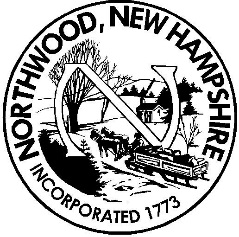 Meeting AgendaNorthwood Town HallJanuary 8st, 20196:00 p.m.Call to Order, Roll Call and Pledge of Allegiance Public Hearing – 6:00 p.m- 7:00 p.m.Citizen’s Forum (no more than 3 minutes per person at Board’s discretion)Appointments- 7:15	RA Jon Boudreau—Highway Dept.Non-Public Session 7:30 RSA 91-A:3, II (a – personnel)  2019 Warrant motions pending Unfinished BusinessWage studyNew BusinessAcceptance of MinutesDecember 21, 2018 meetingProcess Various Assessing Forms and ApplicationsnoneApproval of Manifest(s)Vendor ManifestApproval of Purchase Orders Blanket purchase orders Miscellaneous Signatures/Approvals Selectman deedPrimex workers comp holiday distribution Primex unemployment holiday distributionWarm zone grants $6,000Homeland security / FEMA grant $10,338.09ReportsTA’s work requiring directives from BOSIndividual Selectman’s ReportsCitizen’s Forum (no more than 3 minutes per person at Board's discretion)AdjournmentAny person requiring interpretive or other accommodations is asked to contact the Town Office at least 48 hours prior to the start of the meeting.